CARTA DE APOYO ESTABLECIMIENTOPROGRAMA DESARROLLO DE TALENTO PEDAGÓGICOUNIVERSIDAD DE LAS AMÉRICAS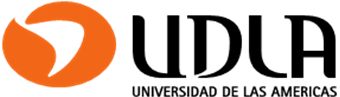 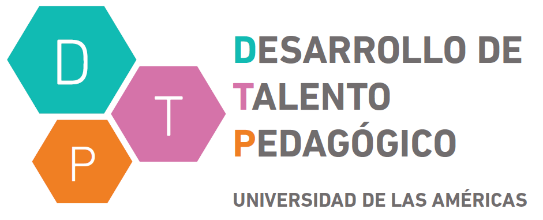 Yo……………………………………………………………………….     Rut: ……………………………………………………..   Profesor,     Orientador,     UTP,    Director, del establecimiento …………………………………………………..                                  Confirmo el interés que tiene el alumno: ……………………………………………………………….., que cursa: …….. año de Enseñanza Media de participar en el Programa de Desarrollo de Talento Pedagógico impartido por Universidad de Las Américas.                                  FIRMA                                                         Fecha .……/.……/2020